Product User ManualDigital Double Pulse Gas-shielded Welding MachineMIG-200Model:	Model code:As the user's manual of digital MIG series inverter welding machine, this Manual is only for the MIG series welder. No prior notice will be given in case of any change.In the benefit of you and others, we recommend you to read and fully understand this Manual before installation and operation.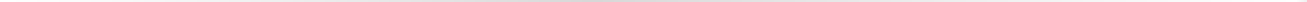 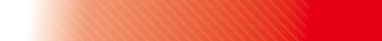 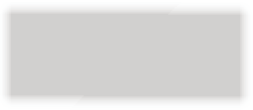 Precautions for electromagnetic compatibilityInstallation of welding machineOvervie	P03Environmental assessment and recommendations---------------------------------------------------P03Method to reduce emission	P03Installation environment	P05Quality of power supply voltage	P05Basic parameters	P05Overview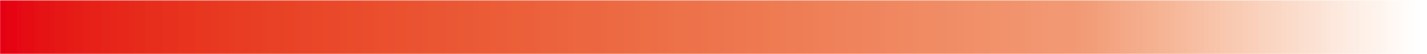 Thank you for buying the digital inverter welding machine . Please read the Manual carefully before use. This Manual is applicable to the following welding machine: MIG-200Mig-200  digital double pulse welding machines apply to welding methods including MMA, MIG/MIX, PULSE AlMg, PULSE AlSi and DOUBLE PULSE. MASTER-MIG DPPseries welding machines are suitable for welding materials including carbon steel, stainless steel, aluminum-magnesium, aluminum-silicon and flux-cored wire. Its characteristics include no-spatter, uniform weld pool, etc.The performance features are as follows:Use full-digital control system to realize precise control and stable arc length during welding. Use full-digital wire feeding control system to realize precise and stable wire feeding.With built-in welding expert database, the system can be used to realize automatic intelligentparameter combination.Friendly operation interface, unified regulating mode, easy to master.Perfect single pulse and double pulse functions, minimum welding spatter and good-looking appearance of weld.The special four-step function is suitable for welding metals with good thermal conductivity, and the welding quality is perfect during the arc initiating and extinguishing.The manufacturing of this series welding machines conforms to the GB15579.1-2004 Arc Welding Equipment - Part 1: Welding Power SourceProduct User ManualPrecautions for electromagnetic compatibility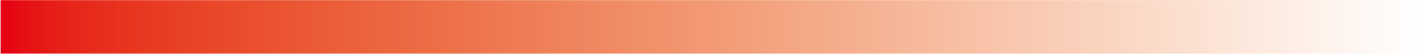 Welding may cause electromagnetic interference.The interference emission of the arc welding equipment can be minimized by proper installation and proper use.The product described in this Manual is a Class A equipment (applicable to all occasions other than residential areas powered by public low voltage power systems).Warning: Class A equipment are not applicable to residential buildings powered by public low voltage power systems. Due to conduction and radiation disturbance, it is difficult to guarantee electromagnetic compatibility in these places.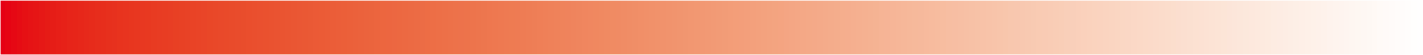 Before installing the arc welding equipment, the user shall evaluate the potential electromagnetic disturbance within the surrounding environment. Considerations are as follows:If there are any power cables, control cables, signal and telephone line on or under or around the arc welding equipment;If there are radio and television transmitting and receiving equipment; If there are computers and other control equipment;If there are equipment of high-level of security, such as industrial protective equipment;It needs to consider the health of the staff working around, to see if there are individuals wearing hearing-aid and using cardiac pacemaker;If there are equipment for calibration or testing;Pay attention to the interference immunity of other surrounding equipment. The user shall ensure that other devices used around are compatible, and this may need additional protective measures;The time for welding or other activities.The scope of environment to be considered depends on the structure of the building and other possible activities. This scope may exceed the boundary of the building itself.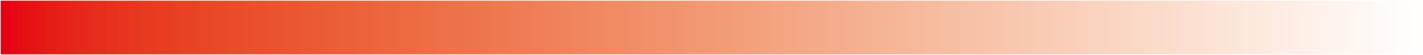 Public power supply systemThe arc welding equipment shall be connected to the public power supply system in the manner recommended by the manufacturer. If interference occurs, additional preventive measures shall be taken, for example, to add a filter in the public power supply system. For stationary-mounted arc welding equipment, it is necessary to consider the shielding problem of its power supply cable (metal tubes or other equivalent methods can be used for shielding). The shielding shall guarantee electrical continuity. The shielding layer shall also be connected to the housing of welding power toguarantee good electrical contact between them.Maintenance of arc welding equipmentRoutine maintenance of the arc welding equipment shall be done in the manner recommended by the manufacturer. When the welding equipment is running, all the inlets, auxiliary openings and cover plates on the equipment shall be closed and properly tightened. The arc welding equipment shall not be modified in any form unless the corresponding changes and adjustments are allowed in the Manual. Especially, the spark gap of the arc-initiating device and arc stabilizer shall be adjustedWelding cableThe welding cable shall be as short as possible and close to each other, close to or close to the floor line.Equipotential overlapIt is necessary to pay attention to the overlapping of all metal objects in the surrounding environment. Overlap of metal object with work piece will increase the risk of work. When operators touch metal object and electrodes at the same time, they may be struck by electric shocks. Operators shall be insulated from all these metal objects.Ground of workpieceConsidering the electrical safety or the position and size of workpiece, the workpiece, such as the hull or the building steel frame, may not be grounded. The connection between the workpiece and the ground may, but not always, reduce the emission. Therefore, it is necessary to prevent the increase of electrical shock or damage of other electrical equipment caused by the grounding of the workpiece. When necessary, the workpiece shall be connected to the ground directly. However, in some countries, direct grounding is not allowed, it can only be realized with appropriate capacitance according to the provisions of the country.ShieldingTo shield the surrounding equipment and other cables selectively can reduce the electromagnetic interference. For special applications, it can be considered to shield the whole welding area.Product User ManualInstallation of welding machine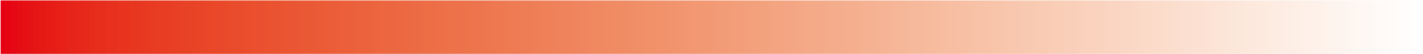 It shall be placed in indoor environment with no direct sunlight, no rain, low humidity, less dust and ambient air temperature varying from -10°C to +40°C.The ground inclination shall not exceed 15°.No wind is allowed at the welding station, if any, shield is needed.It shall be confirmed that a space at least 20cm shall be kept in front of and behind the welding machine to guarantee good air cooling circulation, and there shall be a space at least 10cm at the right and left side of the welding machine.When using water-cooled welding torch, inject pure water into the water-cooling machine and pay attention to freeze protection.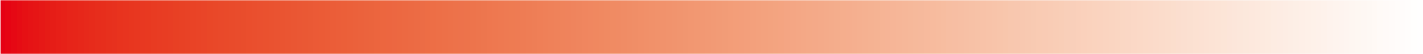 The waveform shall be standard sine wave, the effective value is 220V±10% and the frequ-ency is 50Hz/60Hz.The unbalance degree of three-phase voltage =5% Technical parameter of power supply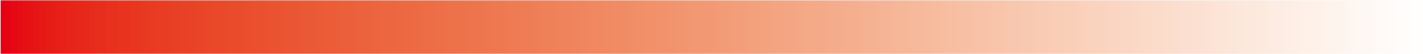 Coating manual welding parameters(MMA Mode)Unitary gas shielded arc welding parameters(SYNC MIG)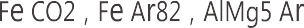 Double pulse gas shielded arc welding(Twin Pulse)Single pulse gas shielded arc welding(Pulse MIG)Note: Some of the parameters in the table above can only be used in specific functions.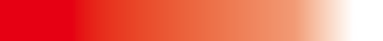  04Control and interface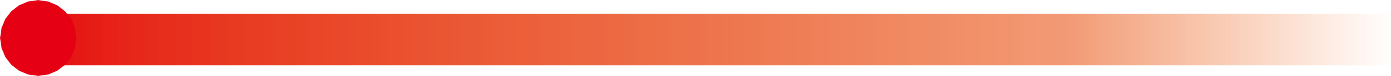 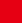 The controls and interfaces on front and rear panels of welding machine are shown in Fig. 1.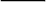 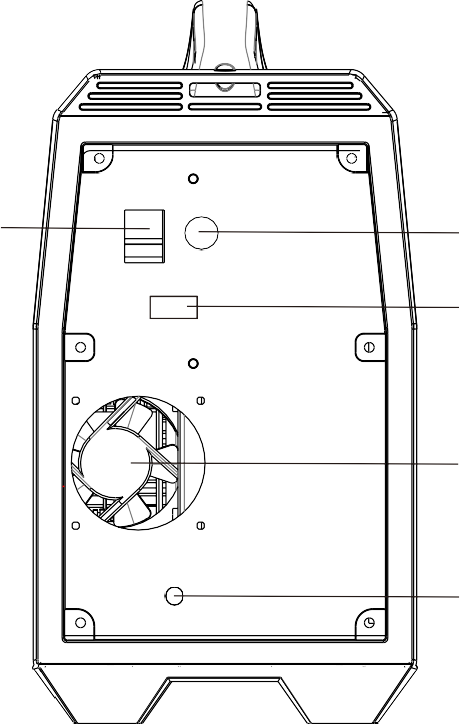 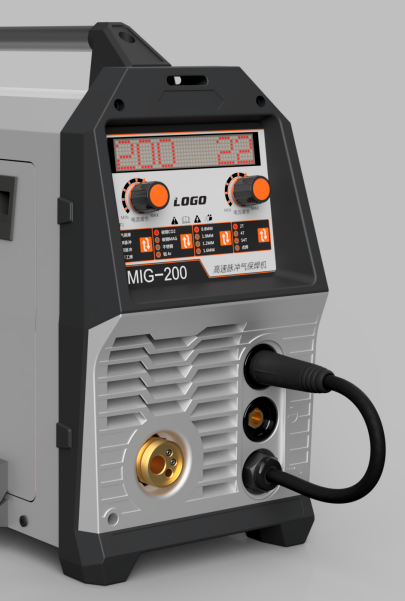 Fig. 1Rocker switch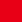 Power cordGas cylinder heating interfaceFanGas interfaceOutput socket of welding machine (-)Output socket of welding machine (+)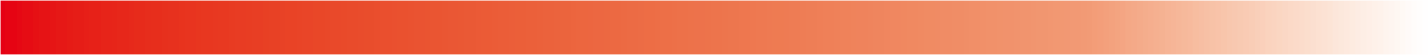 Use grounding cable to connect the to-be-weld workpiece to the output socket (I) of welding machine.Use positive welding cable to connect welding cable socket of wire feeder to the output socket (+) of welding machine.Use control cable to connect control socket on rear panel of wire feeder to the feeding control socket on rear panel of welding machine.Use gas pipe to connect wire feeder to gas regulator or proportioner.The heating cable of CO2 regulator shall be connected to the heating power socket on the rear panel of welding machine.Connect the input three-phase cable to the distribution board and the ground wire shall be grounded reliably.Close the automatic air switch on the distribution box.After the completion of the above work, install the accessories of the supporting wire feeding system and load the wire. Select corresponding weir diameter and material on the control panel of the welding machine and switch in the specified protective gas for the wire material. Turn the voltage knob to the standard position, turn the current knob to obtain the required current, andthen you can get the appropriate welding specification and start welding.For detailed functions and operations, please see relevant sections of this Manual. 	05Description of Operation Panels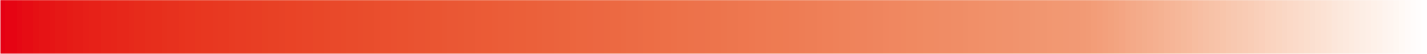 This welding machine has two kinds of operation interfaces: current setting and parameter setting. Current setting interfaceThe welding machine will automatically enter the current setting interface after starting up, and will alsoautomatically enter the current setting interface during welding.Current and voltage adjustmentKnob A is used to adjust current, and Knob B is used to adjust voltage. There are two modes to display the set voltage: percentage and voltage value. Press Knob B to switch the two display modes. 100% re- presents the difference from the standard voltage; 0% represents the standard voltage; 10 % means that the voltage is 10 % higher than the standard voltage, and so on.Wire inspectionPress Knob A to start wire inspection, and gradually increase the speed to the set value.Gas detectionPress the Knob B to start gas detection, and loose to stop.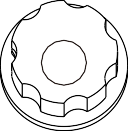 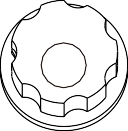 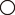 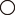 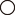 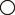 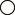 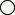 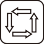 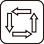 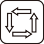 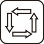 A	BMIG-200  Operation PanelParameter setting interfacePress and hold Knob A and Knob B simultaneously in the current setting interface to enter the parame- ter setting interface. Press any button in this interface to return to the current setting interface. Other pa-rameters can also be adjusted in this interface: press Knob A to select parameters, and Knob B to adjust parameter values.（1）Select welding modeAs soon as you enter the parameter setting interface, the current welding mode will be displayed. Use Key E to adjust the welding mode. See Table-1 for various welding modes. This welding machine supports up to 14 welding modes, depending on the specifications of the product ordered by the user. Users can also purchase passwords later to add welding modes.              A BMIG-200  Operation PanelTable-1Select welding materialsWhen the welding mode is displayed, adjust the left knob clockwise to display the current weld-ing material, and press Key D to adjust the welding material. See Table-2 for various welding materials. This welding machine supports up to 19 welding modes, depending on the specifi- cations of the product ordered by the user. Users can purchase passwords to add welding ma- terials.Select wire diameterWhen the welding material is displayed, adjust Knob A clockwise to display the current wire dia- meter, e.g. "SIZE 1.0"; press Key C to adjust the wire diameter.MIG-200 Operation PanelTable-2Adjust other parametersOther parameters can also be adjusted in this way: press Knob A to select parameters, and Knob B to adjust parameter values. See parameter codes in Table 3.Table-3Operation Mode2T operating instructions: Press the gun switch to start gas supply, wait for the gas preflow time before arcing to the set current, release the gun switch for arc extinguishing and gas postflow.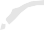 2TOperation Mode4T operating instructions: Press (and release) the gun switch to start gas supply, wait for the gas preflow time before arcing to the set current. Press the gun switch once again for arc extingui- shing and gas postflow.4TOperation Mode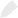 S2T operating instructions: Press the gun switch to start gas supply, wait for the gas preflow time before arcing to the initial current, wait for the initial time before increasing to the set currentgradually and the time for gradual increase is SLOP; release the gun switch and the set currentwill change to the extingui-shing arc gradually, wait for the arc extinguishing time before arc extinguishing and gas postflow.S2TOperation ModeS4T operating instructions: Press the gun switch to start gas supply, wait for the gas preflow time before arcing to the initial current, wait for the initial time before increasing to the set current gradually and the time for gradual increase is SLOP; release the gun switch and the set current will change to the extingui-shing arc gradually, wait for the arc extinguishing time before arc extinguishing and gas postflow.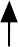 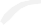 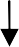 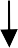 S4TOperation ModeSPOT (spot welding) operating instructions: Press the gun switch to start gas preflow to arc striking to the set current, wait for the spot welding time for arc extinguishing and gas postflow. If you release the gun switch before the spot welding time, the arc will be extinguished immediately and gas will post flow.Spot Welding Operation Mode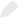 Preg in the figure is the gas preflow time, Posg is the gas postflow time, HotI is the initial current,EndI is the extinguishing current, WeldI is the setting current, Hott is the initial time, Endt is the extinguishing time, SLOP is the gradual change time, and Sptt is the spot welding time.CPOT (continuous spot welding) operating instructions: press the gun switch and the welding machine will start intermittent spot welding. The spot welding time is Sptt and the intermediatebstop time is STOP. Release the gun switch to stop welding.Error displayCharacters will be displayed directly in case of errors. There are only two kinds of displays: 1 overheating: Over Temp; and 2 over time: Over TimeProduct User ManualWire feeder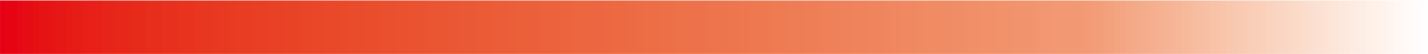 The wire feeder mechanism is single -drive, as shown in the figure below.1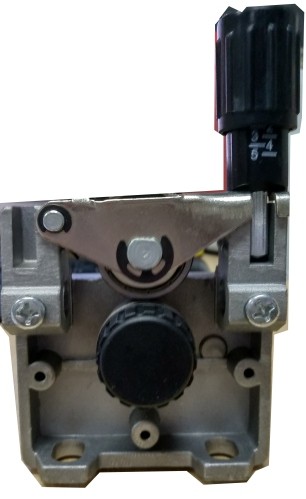 (1) Pressure handle(2) Wire pressing wheel(3) Wire feeding wheelFig-6-1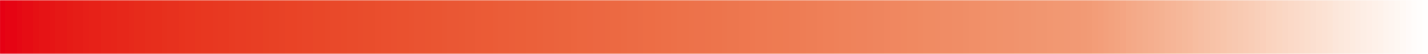 The wire feeding pressure scale is located on the pressure handle, and the pressure relations are different for welding wires made of different materials and with different diameters, as shown in the Table 6-2 and Figure 6-2. The values in the table are for reference only, and the actual pressure adjustment specifications must be adjusted according to the welding torch cable length, welding torch type, wire feeding condition and welding wire type.Type 1 is suitable for the hard welding wire, such as those made of solid cored carbon steel and stainless steel.Type 2 is suitable for the hard welding wire, such as those made of solid cored carbon steel and stainless steel.Type 3 is suitable for the flux cored welding wire.Use the pressure handle to adjust the wire feeding wheel pressure, so as to feed the welding wire into the conduit and to allow the welding wire with a little braking force while coming out of the contact tube, which will avoid slipping on the wire feeding wheel.Note: The excessive pressure will make the welding wire flattened and the coating damaged, and will result in the rapid wear of wire feeding wheel and the increased resistance of wire feeding.Table 6-21234Pressure handle scaleFlat wheelV-shaped wheelU-shaped wheel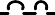 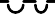 U-shaped wheelFlat wheel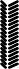 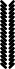 U-shaped wheelType 1	Type 2	Type 3Fig6-2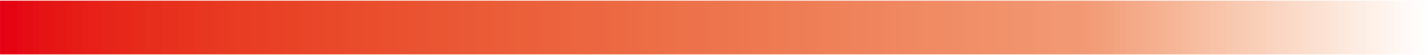 Use the screw wrench to turn the braking force control screw (1) to adjust the braking force (as shown in Fig. 6-3); the braking force should be moderate. Adjust the braking force to an appro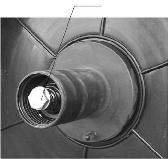 -priate level so that the welding wire on the wire reel is not too loose, thus preventing the weld- ing wire from scattering when the wire reel stops; the braking force cannot be too large, otherwise the motor load will be increased.Fig6-3Product User Manual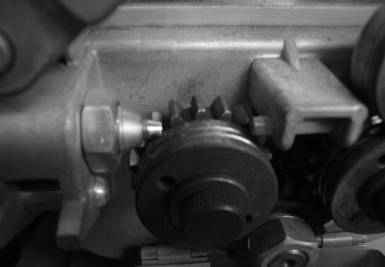 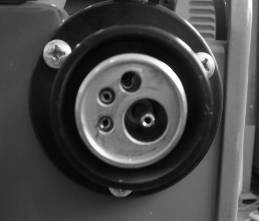 Installation of Welding Torch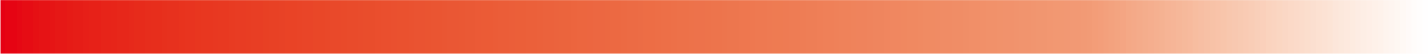 In order to ensure the smooth welding progress, please make sure that the wire feeding conduit and contact tube agree with the model of the welding torch. The wire feeding conduit is compatible with the diameter of all welding wires used and the type of welding wire. The wired hose is suitable for the hard welding wire, such as those made of solid cored carbon steel and stainless steel. The Teflon hose is suitable for the soft wire, such as those made of aluminum and its alloys and those made of copper and its alloys. When the wire feeding conduit is too tight or too loose, the resistance of wire feeding will be increased and thus the wire feeding will be unstable. Tighten the torch's quick connector to ensure there is no voltage drop on the contact surface. The pressure drop caused by loose contact will make the torch and the wire feeder heated.The wire feeding hose made of steel wire and its installation are shown in the figure below: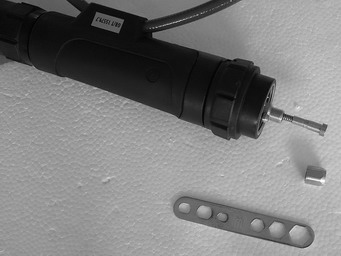 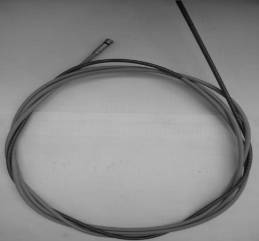  08Maintenance of welding machineIn principle, the maintenance of welding machine should be the responsibility of the company; the user can solve various problems encountered in use under the guidance of the company.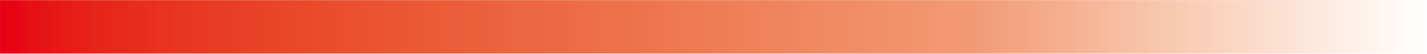 The enclosure upper cover shall be riveted with the equipment number plate, otherwise the internal components may be damaged.The welding cable and the output socket of welding machine shall be connected closely and reliably. Otherwise, the socket may be burned and the instability may be caused in the welding process.Avoid that the welding cable is contacted with the metal object on the ground to prevent the output short circuit of welding machine.Avoid damage and break of the welding cable and the control cable.Avoid that the welding machine is deformed due to impact, and never stack the heavy object on the welding machine.Ensure smooth ventilation.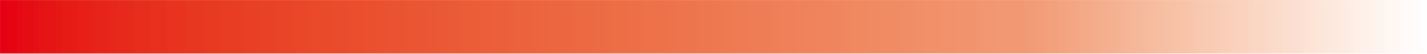 Ask the professional maintenance personnel to deduct the welding source with the compressed air every 3-6 months, and pay attention to inspect whether the fastener inside the machine is loose.Frequently inspect whether the cable is damaged, whether the adjusting knob is loose and whether the component on the panel is damaged.Timely replace the contact tube and the wire feeding wheel, and frequently clean the wire feeding hose.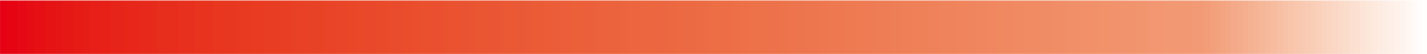 Before repair of the welding machine, inspect the followings:Whether the front panel state and the welding condition display of welding machine are correct, and whether the key and the knob function normally.Whether the line voltage of three-phase source is in the range of 220V-380V; whether the phase is deficient.Whether the input cable of welding machine power supply is connected correctly and reliably. Whether the grounding wire of welding machine is connected correctly and reliably.Whether the welding cable is connected correctly and is in good contact.Whether the gas circuit is in good condition, and whether the gas regulator or the proportioner functions normally.Notes: The maximum voltage inside the machine is up to 600V, so to ensure safety, never open the enclosure without permission. In maintenance, take proper safety protection measures like electric shock prevention. In installation of welding cable and replacement of welding torch accessories, turn off the power.Product User ManualTechnical data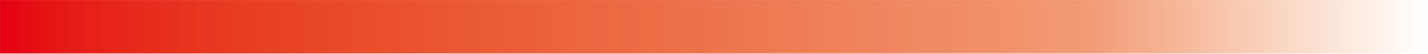 Schematic diagrams of MASTER-MIG DPP series main circuit and wirin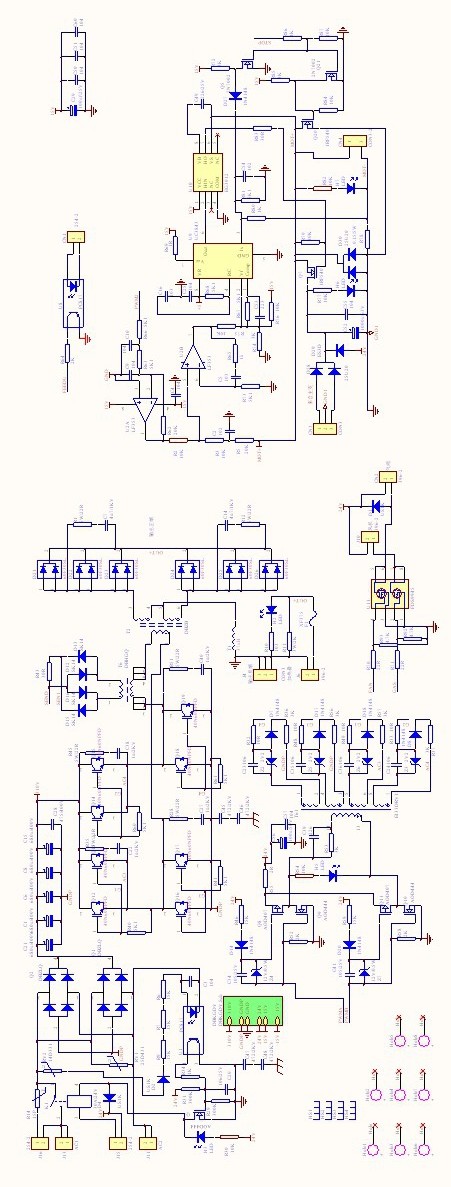 Annex 1: The latest software upgrade has added the function of restoring factory settings. There are two cases of restoring factory settings. The first kind of software finds that the settings are lost or chaotic and will automatically restore factory settings. The other is that the user will manually restore factory settings. The method is: hold down the two encoders to boot, enter the settings and adjust set1 to 66, then select Init, press the left encoder, and then display InitData, indicating that the factory settings have been restored and reboot.NotePlease install and use strictly according to the Manual!Electrical connection can be done only after the power of the distribution box is turned off. The operation process shall conform to relevant safety operation rules.Please install and use strictly according to the Manual!Electrical connection can be done only after the power of the distribution box is turned off. The operation process shall conform to relevant safety operation rules.Please install and use strictly according to the Manual!Electrical connection can be done only after the power of the distribution box is turned off. The operation process shall conform to relevant safety operation rules.Please install and use strictly according to the Manual!Electrical connection can be done only after the power of the distribution box is turned off. The operation process shall conform to relevant safety operation rules.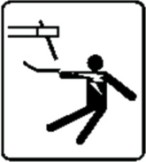 WarningAn electric shock may hurt or even kill people.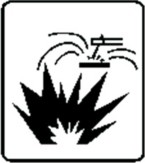 Welding operation may cause fire or explosion!Welding spatter may ignite combustibles nearby.Combustibles shall be placed at least 10m from the welding site. Prevent the spatter from fallingon clothes or body.Please turn off the power of the distribution box before wiring.Do not touch exposed conductive parts.Please turn off the power of the distribution box before wiring.Do not touch exposed conductive parts.Welding operation may cause fire or explosion!Welding spatter may ignite combustibles nearby.Combustibles shall be placed at least 10m from the welding site. Prevent the spatter from fallingon clothes or body.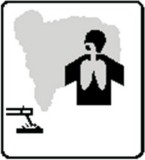 The welding fume is harmful to health.Do not inhale the fume produced during welding. Clean up the greasy dirt on work piece. Keep the welding site in ventilation. Smoke and dust exhausting facility shall be arranged at the welding station.The welding fume is harmful to health.Do not inhale the fume produced during welding. Clean up the greasy dirt on work piece. Keep the welding site in ventilation. Smoke and dust exhausting facility shall be arranged at the welding station.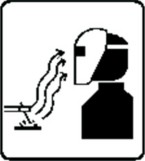 The arc light may hurt the eyes and the skin.Strong arc light may hurt the eyes.The ultraviolet rays produced by the electric arc may hurt the skin and the eyes, and please wear labor protection clothes properly during welding.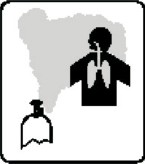 Inert gases are harmful to the human bodyInert gases are harmful to the human body and even cause suffocation, so please choose a well-ventilated environment for welding. If not, please close the gas cylinder valve.Inert gases are harmful to the human bodyInert gases are harmful to the human body and even cause suffocation, so please choose a well-ventilated environment for welding. If not, please close the gas cylinder valve.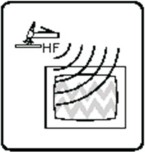 High-frequency arc ignition may cause electromagnetic radiation Radiation may interfere with other devices! Contact arc ignition can beused to avoid interference.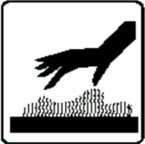 The overheated part may burn the skin, and do not touch the overheated welding part.The overheated part may burn the skin, and do not touch the overheated welding part.The overheated part may burn the skin, and do not touch the overheated welding part.The overheated part may burn the skin, and do not touch the overheated welding part.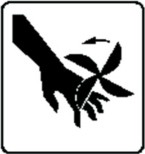 High-speed moving objects may cause hurt.and do not put your hands or a thin objects into the fan hood.Please cover the open shell during welding.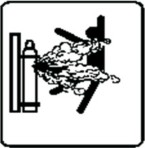 The gas cylinder may explode. so do not to heat it.It is preferred to keep the gas cylinder away from the welding site and fix it well.The gas cylinder may explode. so do not to heat it.It is preferred to keep the gas cylinder away from the welding site and fix it well.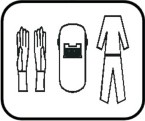 Personal protection.To prevent eye and skin injury, please comply with the rules of labor safety and health and wear necessary protective clothing!Specification of welding machineMIG-200MIG-185Rated input voltage220V±10%220V±10%Rated input current (A)35A31ARated output capacity7.7KV.A6.8KV.AOutput no-load voltage (V)69V69VRated load succession rate30%35%Power factor COSφ0.730.73Efficiency η85%85%Outline dimension (mm)490*220*375490*220*375Net weight (kg)1515Specification of welding machineMIG-200MIG-185Rated input current (A)20～180A20～160AArc-initiating time (HOTT)0～2050～160Arc-initiating time (HOTI)0～160A0～160AArc-initiating time (HOTT)0～99ms0～99msArc characteristics (SLOP)Cc constant current modeCc constant current modeArc characteristics (SLOP)Cp constant power modeCp constant power modeArc characteristics (SLOP)1~20A slow-decrease characteristic1~20A slow-decrease characteristicVRDON/OFFON/OFFSpecification of welding machineMIG-200MIG-185Rated input current (A)60～200A60～185AMaterial selectionAlSi5 Ar，E308 Ar98AlSi5 Ar，AlMg5 ArWelding wire diameter (DIAM)0.8，1.0 ,1.20.8，1.0 ,1.2Operation mode (TRIG)2T，4T，S2T，S4T，Spot，Cpot2T，4T，S2T，S4T，Spot，CpotInductance (Forc)-90%～50%-90%～50%Burn-back time (Burn)-90%～90%-90%～90%Time for spot welding (Sptt)0.1～9.9s0.1～9.9sSoft Starting Speed (StFd)1～13m1～13mSpot welding stop time (Stop)0.1～25.5s0.1～25.5sPreflow time of gas (Freg)0～10s0～10sPostflow time of gas (Post)0.1～50s0.1～50sSpecification of welding machineMIG-200MIG-200Rated current (A)20～170A20～170AMaterial selectionAlSi5 Ar，AlMg5 ArFe Co2，Fe Ar82，E308 Ar98Welding wire diameter (DIAM)1.0，1.20.8，1.0Operation mode (TRIG)2T，4T，S2T，S4T，Spot，Cpot2T，4T，S2T，S4T，Spot，CpotInductance (Forc)-90%～50%-90%～50%Burn-back time (Burn)-90%～90%-90%～90%Time for spot welding (Sptt)0.1～9.9s0.1～9.9sPulse frequency (Freq)0.5～5.0H0.5～5.0HDuty ratio (Duty)20%～80%20%～80%Pulse amplitude (Ip-p)5%～50%5%～50%Basic arc length (PU)-50%～50%-50%～50%Peak arc length (BU)-50%～50%-50%～50%Soft starting speed (StFd)1～13m1～13mSpot welding stop time (Stop)0.1～25.5s0.1～25.5sPreflow time of gas (Freg)0～10s0～10sPostflow time of gas (Post)0.1～50s0.1～50sSpecification of welding machineMIG-200MIG-200MIG-185MIG-185Rated current (A)20～170A20～170A20～160A20～160AMaterial selectionAlSi5 Ar AlMg5 ArE308 Ar98AlSi5 ArAlMg5 ArFe CO2Fe Ar82Welding wire diameter(DIAM)1.0，1.20.8，1.01.0，1.20.8，1.0Operation mode（TRIG）2T，4T，S2T，S4T，Spot，Cpot2T，4T，S2T，S4T，Spot，Cpot2T，4T，S2T，S4T，Spot，Cpot2T，4T，S2T，S4T，Spot，CpotPeak current amplitude (Forc)-99%～50%-99%～50%-99%～50%-99%～50%Burn-back time (Burn)-90%～90%-90%～90%-90%～90%-90%～90%Time for spot welding (Sptt)0.1～9.9s0.1～9.9s0.1～9.9s0.1～9.9sSoft starting speed (StFd)1～13m1～13m1～13m1～13mSpot welding stop time (Stop)0.1～25.5s0.1～25.5s0.1～25.5s0.1～25.5sPreflow time of gas (Freg)0～10s0～10s0～10s0～10sPostflow time of gas (Post)0.1～50s0.1～50s0.1～50s0.1～50sCodeAbbreviationName of welding modeFastPulseFMIGHigh-speed pulse gas shielded arc weldingPulseMIGPMIGPulse gas shielded arc weldingFastTwinFtwiHigh-speed dual-pulse gas shielded arc weldingTwinPulseTwinDual-pulse gas shielded arc weldingFastArcFarcHigh-speed gas shielded arc weldingMIG/MAGYMIGGas shielded arc weldingFastUpF-UPHigh-speed internal weldingMMA ModeMMACoating manual weldingFastRootRootHigh-speed root weldingTIG ModeTIGDC argon arc welding (pulling and striking arc)FastColdColdHigh-speed cold weldingPulseTIGPTIGPulsed argon arc weldingSYNC MIGMIGUnitary gas shielded arc weldingCarbonArcCarcCarbon arc air gougingCodeAbbreviationName of welding modeFe CO2FeCOCarbon steel Co2Fe Ar82FeA8Carbon steel Ar 82%+CO2 18%Fe Ar92FeA9Carbon steel Ar 92%+CO2 8%Al ArAlPure aluminium ArAlMg4.5ArAlM4Aluminum-magnesium welding wire ( ER 5183) ArAlMg5 ArAlMgAluminum-magnesium welding wire ( ER 5356) ArAlSi5 ArAlSiAluminium-silicon welding wire (ER 4043) ArCuSi3 ArCuSiSilicon-bronze welding wire ArCuAl8 ArCuAlAluminum-bronze welding wire ArCuSiAr98CuS9Silicon-bronze welding wire Ar 98%+CO2 2%CuAlAr98CuA9Aluminum-bronze welding wire Ar 98%+CO2 2%E308Ar98E308Stainless steel welding wire (ER 308) Ar 98%+CO2 2%E316Ar98E316Stainless steel welding wire (ER 316) Ar 98%+CO2 2%RutilFluxRutiAcid flux-cored wire Ar 82%+CO2 18%BasicFluxBasiBasic flux-cored wire Ar 82%+CO2 18%MetalFluxMetaIron dust flux-cored wire Ar 82%+CO2 18%CrNiFluxCrNiStainless steel welding wire Ar 82%+CO2 18%ER2319Ar2319Aluminum-copper welding wire ArFeCO2 09Fe09Carbon steel0.9mm CO2CodeAbbreviationName of welding modeSizeWelding wire diameterSupport 3 wire diameters: 0.8, 1.0, and 1.2ModeOperation ModeSupport 6 gun switch modes: 2T, 4T, S4T, S2T, spot welding and continuous spot weldingEndIExtinguishing arc currentThe function is to fill the arc crater, for S4Tand S2THotIInitial currentThe function is to increase the heat input at the beginning of welding, for S4T and S2TBurnBurn-back timeIt is used to adjust the effect of small ball cutting at the end of welding.HottInitial timeThe initial current duration is only for S2T.EndtExtinguishing timeExtinguishing arc current duration is only for S2T.SlopTransition timeThe time for switching of the two currents (e.g. the initial current and the welding current); characteristic selection for manual welding: CC constant current, CP constant power ( for cellulose ), 1 - 20 slow descentSpttTime for spot weldingDuration of spot weldingFreqPulse frequencyFrequency of dual-pulse gas shielded, high-speed dual-pulse gas shielded and high-speed vertical position weldingFreqPulse frequencyFrequency of dual-pulse gas shielded, high-speed dual-pulse gas shielded and high-speed vertical position weldingDutyDuty ratioDuty ratio of dual-pulse gas shielded, high-speed dual-pulse gas shielded and high-speed vertical position weldingIp-pPulse amplitudePeak current amplitude of dual-pulse gas shielded and high- speed dual-pulse gas shielded weldingHotUInitial arc lengthInitial current lengthPUPeak arc lengthPeak current arc lengthBUBasic arc lengthBackground current arc lengthStFdsoft startingSoft start feeding rateVRDLow/no-loadManual welding VRD switchStopStop timeTime interval to stop welding during continuous spot weldingPregPreflow of gasGas Preflow TimePostPostflow of gasGas Postflow TimeEndUExtinguishing arc lengthExtinguishing arc lengthFORCArc forceGas shielded welding refers to inductance; pulse gas shielded arcwelding refers to the peak current amplitude; manual welding refers to arc forceGPRIGPOtPreGSpttPosGtWelding wirediameterWire feeding	Pressurewheel type	scaleφ 0.8φ 1.0φ 1.21332.521. 51. 51. 532